Audrey Pack Memorial Library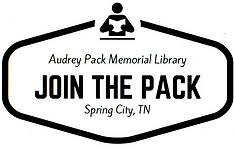 169 W. Rhea Avenue/P.O. Box 382(423) 365-9757Date Hot Spot Borrowed _______________________________1.  Did the hot spot work for you?		Yes			No		If “No”, please describe what happened: ____________________________	_____________________________________________________________2.   How many people in the household used the device?		1		 2		3-4		5-6		7 or more3.   How many hours did you use the device daily?		1-2		 3-4		5-8		10 or more4.   How likely are you to borrow the device again?		____	Very likely! We loved it!		____	We might. It was worth the effort.		____   Probably not. It wasn’t a great experience.5.   Is Internet service available in your area?							Yes			No6.  What was the primary purpose that motivated you to borrow the hot spot?		____  Education		____  Entertainment     		____  Business		____  Vacation		  ____  OtherPlease list any additional comments below. You may also make comments on the reverse of this sheet.Thanks for your input!